PENERAPAN PENDEKATAN KETERAMPILAN PROSES UNTUK MENCAPAI KETUNTASAN BELAJAR PADA POKOK MATERI  ENERGI LISTRIK (Penelitian Tindakan Kelas di Kelas VI Sekolah Dasar Negeri Cilandak Kecamatan Sukasari Kota Bandung Tahun Pelajaran 2009-2010)SKRIPSIDiajukan untuk Memenuhi Sebagian dari SyaratMemperoleh Gelar Sarjana PendidikanPada Program Studi Pendidikan Guru Sekolah Dasar Oleh TITIN SUPRIHATIN075060058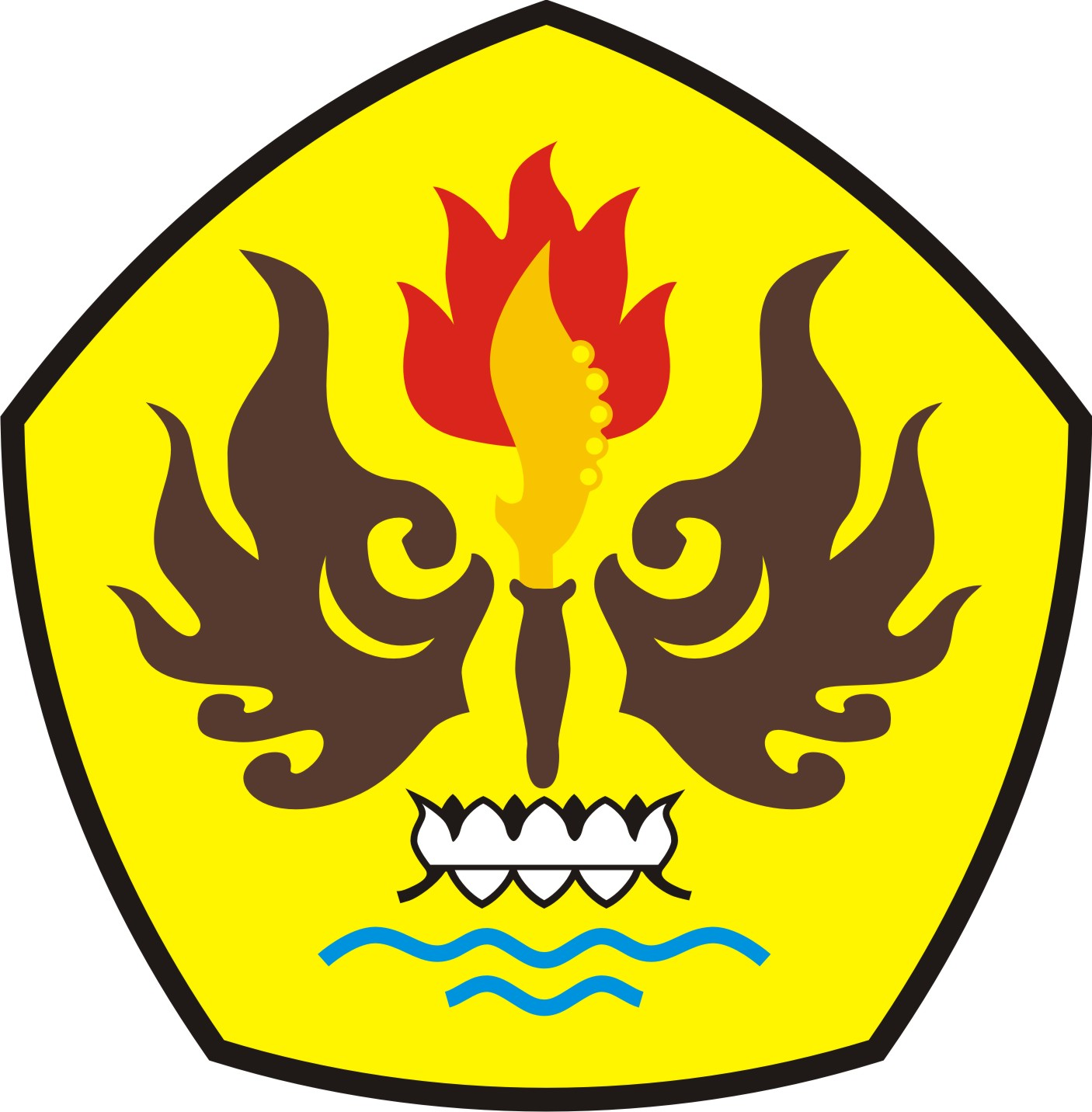 PROGRAM STUDI PENDIDIKAN GURU SEKOLAH DASAR FAKULTAS KEGURUAN DAN  ILMU PENDIDIKANUNIVERSITAS PASUNDANBANDUNG2010